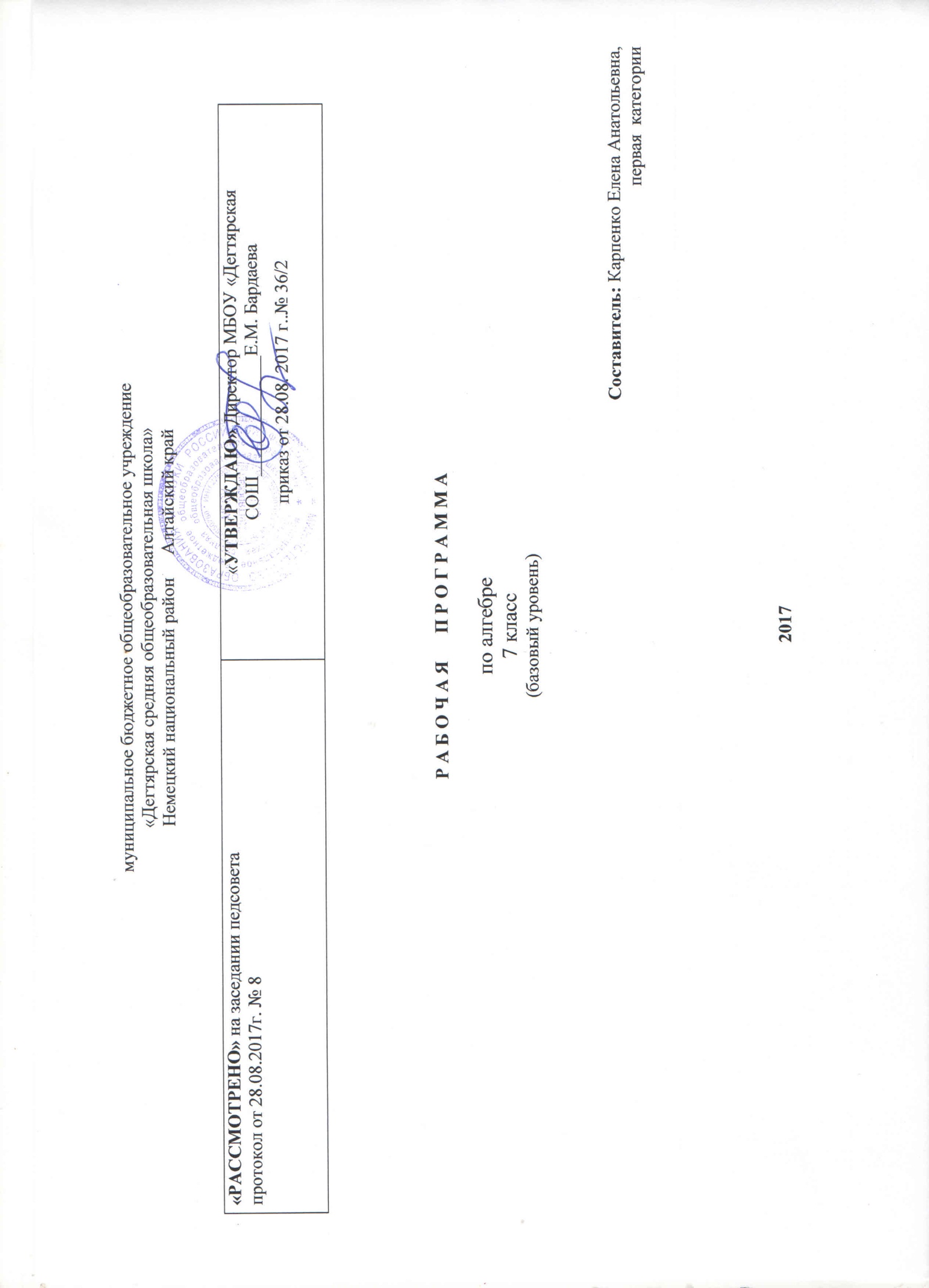 Пояснительная записка.Рабочая  программа разработана на основе:Федерального государственного образовательного стандарта основного общего образования (утвержден приказом Министерства образования  и науки РФ № 1879  от 17.12. 2010г.) с изменениями и дополнениямиОсновной образовательной программы основного общего образования МБОУ «Дегтярская СОШ»Алгебра. Сборника рабочих программ. 7—9 классы :пособие для учителей общеобразовательных организаций / [составитель Т. А. Бурмистрова]. — 2-е изд., доп. — М. : Просвещение, 2014.В соответствии с учебным планом  МБОУ «Дегтярская СОШ» и авторской программой  на изучение алгебры 7 классе выделяется 3 часа в неделю (102 часа в год). Данная рабочая программа ориентирована на использование УМК «МГУ – школе»  С.М. Никольского:Алгебра. 7 класс. Учебник для общеобразовательных организаций /С.М. Никольский, М.К. Потапов, Н.Н. Решетников, А.В. Шевкин. – М.: Просвещение, 2016. Алгебра: Дидактические материалы для 7 кл. / М.К.Потапов, А.В.Шевкин. – М.: Просвещение, 2009.Алгебра: Тематические тесты. 7 кл. / П.В.Чулков. – М.: Просвещение, 2014. Алгебра. Методические рекомендации. 7 кл. / М.К. Потапов, А.В. Шевкин. —  М.: Просвещение, 2013. Срок реализации программы  -   1 год, на текущий  учебный годПланируемые результаты освоения предметаПрограмма обеспечивает достижение следующих результатов освоения образовательной программы основного общего образования:личностные:1) сформированность ответственного отношения к учению, готовность и способности обучающихся к саморазвитию и самообразованию на основе мотивации к обучению и познанию, выбору дальнейшего образования на базе ориентировки в мире профессий и профессиональных предпочтений, осознанному построению индивидуальной образовательной траектории с учётом устойчивых познавательных  интересов;2) сформированность целостного мировоззрения, соответствующего современному уровню развития науки и общественной практики;3) сформированность коммуникативной компетентности в общении и сотрудничестве со сверстниками, старшими и младшими, в образовательной, общественно полезной, учебно-исследовательской, творческой и других видах деятельности;4) умение ясно, точно, грамотно излагать свои мысли в устной и письменной речи, понимать смысл поставленной задачи, выстраивать аргументацию, приводить примеры и контрпримеры;5) представление о математической науке как сфере человеческой деятельности, об этапах её развития, о её значимости для развития цивилизации;6) критичность мышления, умение распознавать логически некорректные высказывания, отличать гипотезу от факта;7) креативность мышления, инициатива, находчивость, активность при решении алгебраических задач;8) умение контролировать процесс и результат учебной математической деятельности;9) способность к эмоциональному восприятию математических объектов, задач, решений, рассуждений.метапредметные:1) умение самостоятельно планировать альтернативные пути достижения целей, осознанно выбирать наиболее эффективные способы решения учебных и познавательных задач;2) умение осуществлять контроль по результату и по способу действия на уровне произвольного внимания и вносить необходимые коррективы;3) умение адекватно оценивать правильность или ошибочность выполнения учебной задачи, её объективную трудность и собственные возможности её решения;4) осознанное владение логическими действиями определения понятий, обобщения, установления аналогий, классификации на основе самостоятельного выбора оснований и критериев, установления родо-видовых связей;5) умение устанавливать причинно-следственные связи; строить логическое рассуждение, умозаключение (индуктивное, дедуктивное и по аналогии) и выводы;6) умение создавать, применять и преобразовывать знаково-символические средства, модели и схемы для решения учебных и познавательных задач;7) умение организовывать учебное сотрудничество и совместную деятельность с учителем и сверстниками: определять цели, распределение функций и ролей участников, взаимодействие и общие способы работы; умение работать в группе: находить общее решение и разрешать конфликты на основе согласования позиций и учёта интересов; слушать партнёра; формулировать, аргументировать и отстаивать своё мнение;8) сформированность учебной и общепользовательской компетентности в области использования информационно-коммуникационных технологий (ИКТ-компетентности);9) первоначальные представления об идеях и о методах математики как об универсальном языке науки и техники, о средстве моделирования явлений и процессов;10) умение видеть математическую задачу в контексте проблемной ситуации в других дисциплинах, в окружающей жизни;11) умение находить в различных источниках информацию, необходимую для решения математических проблем, и представлять её в понятной форме; принимать решение в условиях неполной и избыточной, точной и вероятностной информации;12) умение понимать и использовать математические средства наглядности (рисунки, чертежи, схемы и др.) для иллюстрации, интерпретации, аргументации;13) умение выдвигать гипотезы при решении учебных задач и понимать необходимость их проверки;14) умение применять индуктивные и дедуктивные способы рассуждений, видеть различные стратегии решения задач;15) понимание сущности алгоритмических предписаний и умение действовать в соответствии с предложенным алгоритмом;16) умение самостоятельно ставить цели, выбирать и создавать алгоритмы для решения учебных математических проблем;17) умение планировать и осуществлять деятельность, направленную на решение задач исследовательского характера.предметные:1) умение работать с математическим текстом (структурирование, извлечение необходимой информации), точно и грамотно выражать свои мысли в устной и письменной речи, применяя математическую терминологию и символику, использовать различные языки математики (словесный, символический, графический), обосновывать суждения, проводить классификацию, доказывать математические утверждения;2) владение базовым понятийным аппаратом: иметь представление о числе, владение символьным языком алгебры, знание элементарных функциональных зависимостей, формирование представлений о статистических закономерностях в реальном мире и о различных способах их изучения, об особенностях выводов и прогнозов, носящих вероятностный характер;3) умение выполнять алгебраические преобразования рациональных выражений, применять их для решения учебных математических задач и задач, возникающих в смежных учебных предметах;4) умение пользоваться математическими формулами и самостоятельно составлять формулы зависимостей между величинами на основе обобщения частных случаев и эксперимента;5) умение решать линейные и квадратные уравнения и неравенства, а также приводимые к ним уравнения, неравенства, системы; применять графические представления для решения и исследования уравнений, неравенств, систем; применять полученные умения для решения задач из математики, смежных предметов, практики;6) овладение системой функциональных понятий, функциональным языком и символикой, умение строить графики функций, описывать их свойства, использовать функционально-графические представления для описания и анализа математических задач и реальных зависимостей;7) овладение основными способами представления и анализа статистических данных; умение решать задачи на нахождение частоты и вероятности случайных событий;8) умение применять изученные понятия, результаты и методы при решении задач из различных разделов курса, в том числе задач, не сводящихся к непосредственному применению известных алгоритмов.Содержание  учебного предметаСодержание раздела «Алгебра» направлено на формирование у учащихся математического аппарата для решения задач из разных разделов математики, смежных предметов, окружающей реальности. В задачи изучения алгебры входят также развитие алгоритмического мышления и  овладение навыками дедуктивных рассуждений.Действительные числаНатуральные числа и действия с ними. Делимость натуральных чисел. Признаки делимости на 2, 3, 5, 9, 10. Простые и составные числа. Разложение натурального числа на простые множители. Деление с остатком целых чисел. Обыкновенные дроби и десятичные дроби. Бесконечные периодические и непериодические десятичные дроби. Действительные числа как бесконечные десятичные дроби (периодические и непериодические). Понятие об иррациональном числе. Десятичные приближения иррациональных чисел. Сравнение действительных чисел, арифметические действия над ними. Длина отрезка. Координатная ось. Элементы статистики.Этапы развития числа.Основная цель – систематизировать и обобщить уже известные сведения о рациональных числах, двух формах их записи – в виде обыкновенной и десятичной дроби, сформировать представление о действительном числе, как о длине отрезка и умение изображать числа на координатной оси.Знать определение действительного числа, признаки делимости, Уметь выполнять перевод периодической дроби в  десятичную и наоборот, сравнивать действительные числа, выполнять действия над ними.Уметь анализировать статистические данные в таблицах и диаграммах (столбчатых, круговых, рассеивания).Одночлены и многочленыЧисловые и буквенные выражения. Числовое значение буквенного выражения. Одночлен, произведение одночленов, подобные одночлены. Многочлен, сумма и разность многочленов, произведение одночлена на многочлен, произведение многочленов. Степень многочлена. Целое выражение и его числовое значение. Тождественное равенство целых выражений.Основная цель – сформировать умения выполнять преобразования с одночленами и многочленами.Знать определение  одночлена, многочленаУметь выполнять различные операции с одночленами и многочленами.Формулы сокращенного умноженияКвадрат суммы и разности. Выделение полного квадрата в квадратном трехчлене. Формула разности квадратов. Куб суммы и куб разности, Формула суммы кубов и разности кубов. Применение формул сокращенного умножения. Разложение многочлена на множители.Основная цель – сформировать умения, связанные с применением формул сокращенного умножения для преобразования квадрата суммы и разности в многочлен, для разложения многочлена на множители.Знать формулы сокращенного умноженияУметь применять формулы сокращенного умножения и использовать их при решении комбинированных задач         Алгебраические дроби Алгебраические дроби и их свойства, сокращение дробей. Арифметические действия над алгебраическими дробями. Рациональные выражения, их преобразования и числовое значение. Допустимые значения переменных, входящих в алгебраические выражения. Тождественное равенство рациональных выражений.Основная цель – сформировать умения применять основное свойство дроби и выполнять над алгебраическими дробями арифметические действия.Знать определение и свойства алгебраической дроби.Уметь находить область допустимых значений алгебраических выражений, выполнять арифметические действия с алгебраическими дробями.       Степень с целым показателем Степень с целым показателем и её свойства. Стандартный вид числа. Преобразование рациональных выражений, записанных с помощью степени с целым показателем. Делимость многочленов.Основная цель – сформировать умение выполнять арифметические действия с числами, записанными в стандартном виде, и преобразовывать рациональные выражения, записанные с помощью степени с целым показателем. Знать понятие степени с целым показателем и свойства, алгоритм Евклида.Уметь выполнять различные преобразования рациональных выражений, содержащих степени с целым показателем; использовать алгоритм Евклида при нахождении НОК и НОД натуральных чисел.Дать понятие о случайном событии. Достоверное и невозможное событие. Вероятности и частоты.      Линейные уравнения с одним неизвестным Уравнения первой степени с одним неизвестным. Линейные уравнения с одним неизвестным. Решение линейных уравнений с одним неизвестным. Решение линейных уравнений с модулем и параметром. Решение задач с помощью линейных уравнений.Основная цель – сформировать умения решать линейные уравнения, задачи, сводящиеся к линейным уравнениям.Знать определение линейного уравнения, модуля.Уметь исследовать линейные уравнения, решать уравнения, содержащие  модуль.       Системы линейных уравнений Уравнения первой степени с двумя неизвестными. Система уравнений, решения системы. Равносильность уравнений и систем уравнений. Система двух линейных уравнений с двумя переменными, решение систем двух линейных уравнений с двумя неизвестными подстановкой и алгебраическим сложением. Системы уравнений первой степени с тремя неизвестными. Метод Гаусса, линейные диофантовы уравненияОсновная цель – сформировать умения решать системы двух линейных уравнений  и задачи, сводящиеся к системе линейных уравнений.Знать определение системы уравнений с двумя неизвестными и способы их решения; понятие линейного диофантового уравнения.Уметь решать системы уравнений с двумя неизвестными, решать текстовые задачи, решать уравнения в целых числах.     Повторение Элементы логики, комбинаторики и теории вероятностей.уметьрешать комбинаторные задачи с использованием правила умножения;находить частоту события, используя собственные наблюдения и готовые статистические данные;находить вероятности случайных событий в простейших случаях;использовать приобретенные знания и умения в практической деятельности и повседневной жизни.Формы организации образовательного процесса:- традиционные уроки;- уроки контроля знаний, умений и навыков;-  самостоятельная работа учащихся;- творческая деятельность;- исследовательские проекты;- публичные презентации;- лекции;- практическая деятельность (решение задач, выполнение практических работ).Технологии обучения:-технология традиционного обучения;-технология дифференцированного обучения;-технология проблемного обучения;-личностно-ориентированные технологии обучения;-информационно-коммуникационные технологии.Приложение 1к рабочей программе по алгебре 7 классаКалендарно-тематическое планирование№ урокаДата проведенияТема урокаКоличество  часов, отводимых на освоение каждой темыДействительные числа  17Натуральные числа404.09.17Натуральные числа и действия с ними106.09.17Степень числа107.09.17Простые и составные числа111.09.17Разложение натуральных чисел на множители1Рациональные числа413.09.17Обыкновенные дроби. Конечные десятичные дроби114.09.17Разложение обыкновенной дроби в конечную десятичную  дробь118.09.17Периодические десятичные дроби120.09.17Десятичное разложение рациональных чисел1Действительные числа921.09.17Иррациональные числа125.09.17Понятие действительного числа127.09.17Сравнение действительных чисел128.09.17Основные свойства действительных чисел102.10.17Приближения числа104.10.17Приближения числа105.10.17Длина отрезка109.10.17Координатная ось111.10.17Контрольная работа №1 1Алгебраические выражения60Одночлены 812.10.17Числовые выражения116.10.17Буквенные выражения118.10.17Понятие одночлена119.10.17Произведение одночленов123.10.17Произведение одночленов125.10.17Стандартный вид одночлена126.10.17Подобные одночлены108.11.17Подобные одночлены1Многочлены1509.11.17Понятие многочлен113.11.17Свойства многочленов115.11.17Многочлены стандартного вида116.11.17Многочлены стандартного вида120.11.17Сумма и разность многочленов122.11.17Сумма и разность многочленов123.11.17Произведение одночлена и многочлена127.11.17Произведение одночлена и многочлена129.11.17Произведение многочленов130.11.17Произведение многочленов104.12.17Целые выражения106.12.17Числовое значение целого выражения107.12.17Числовое значение целого выражения111.12.17Тождественное равенство целых выражений113.12.17Контрольная работа №2 1Формулы сокращенного умножения 1414.12.17Квадрат суммы118.12.17Квадрат суммы120.12.17Квадрат разности121.12.17Квадрат разности125.12.17Выделение полного квадрата127.12.17Разность квадратов128.12.17Разность квадратов111.01.18Сумма кубов115.01.18Разность кубов117.01.18Применение формул сокращенного умножения118.01.18Применение формул сокращенного умножения122.01.18Разложение многочлена на множители124.01.18Разложение многочлена на множители125.01.18Контрольная  работа  №3 1Алгебраические дроби 1629.01.18Алгебраические дроби и их свойства131.01.18Алгебраические дроби и их свойства101.02.18Алгебраические дроби и их свойства105.02.18Приведение алгебраических дробей к общему знаменателю107.02.18Приведение алгебраических дробей к общему знаменателю108.02.18Приведение алгебраических дробей к общему знаменателю112.02.18Арифметические действия с алгебраическими дробями114.02.18Арифметические действия с алгебраическими дробями115.02.18Арифметические действия с алгебраическими дробями119.02.18Арифметические действия с алгебраическими дробями121.02.18Рациональные выражения122.02.18Рациональные выражения126.02.18Числовое значение рационального  выражения128.02.18Числовое значение рационального  выражения101.03.18Тождественное равенство рациональных выражений105.03.18Контрольная  работа №41Степень с целым показателем 707.03.18Понятие степени с целым показателем112.03.18Понятие степени с целым показателем114.03.18Свойства степени с целым показателем115.03.18Свойства степени с целым показателем119.03.18Стандартный вид числа121.03.18Стандартный вид числа122.03.18Преобразование рациональных выражений.1Линейные уравнения 18Линейные уравнения с одним неизвестным602.04.18Уравнения первой степени с одним неизвестным104.04.18Линейные уравнения с одним неизвестным105.04.18Решение линейных уравнений с одним неизвестным109.04.18Решение линейных уравнений с одним неизвестным111.04.18Решение задач с помощью линейных уравнений112.04.18Решение задач с помощью линейных уравнений1Системы линейных уравнений 1216.04.18Уравнения первой степени с двумя неизвестными118.04.18Системы двух уравнений  первой степени с двумя неизвестными119.04.18Способ подстановки123.04.18Способ подстановки125.04.18Способ уравнивания коэффициентов126.04.18Способ уравнивания коэффициентов130.04.18Равносильность уравнений и систем уравнений103.05.18Решение систем двух линейных уравнений с двумя неизвестными107.05.18Решение систем двух линейных уравнений с двумя неизвестными110.05.18Решение задач при помощи систем уравнений первой степени114.05.18Решение задач при помощи систем уравнений первой степени116.05.18Контрольная  работа  №5 1Повторение 717.05.18Повторение изученного материала 121.05.18Повторение изученного материала 123.05.18Повторение изученного материала 124.05.18Повторение изученного материала 128.05.18Итоговая контрольная работа 130.05.18Повторение изученного материала 131.05.18Повторение изученного материала 1